   РЕГИОНАЛЬНАЯ АССОЦИАЦИЯ «СТРОИТЕЛИ ТПП РБ»ПРОТОКОЛ №  21Правления Региональной ассоциации «Строители ТПП РБ»Дата заседания: «11»   мая   2018г.Место заседания: г. Улан-Удэ, ул. Ленина, 25.Время начала заседания: «10» часов «00» минут Время окончания заседания: «10» часов «20» минут.Форма: очная.Присутствовали члены Правления Региональной ассоциации «Строители ТПП РБ» (далее –  Региональная ассоциация): Гусляков В.А., Доржиев Г.Ю., Батуев В.Б., Хусаев В.Л., Байминов В.Н., Гармаев А.Б., Батодоржиев В.В., Степанов М.Ю.Отсутствовали: -  Михеев А.Т.;Кворум для проведения заседания Правления   РА «Строители ТПП РБ» имеется, Правление правомочно принимать решения.
Приглашенные лица:Исполнительный директор Ассоциации Елисафенко Владимир Леонидович;Секретарь Правления Кочетова Лидия Васильевна.ПОВЕСТКА ДНЯ ЗАСЕДАНИЯ ПРАВЛЕНИЯ:1.Установление уровня ответственности  организациям- членам СРО РА «Строители ТПП РБ»  согласно средствам,  внесенным в компенсационный фонд   обеспечения вреда ( ФВВ)По вопросу   повестки дня:Слушали : Исполнительного директора    РА «Строители ТПП РБ»  Елисафенко  В.Л. 	 В исполнительную дирекцию поступило заявление  Директора ООО «Партнер-Строй-Инвест» Ламожапова Чимита Санжижаповича  об изменении  уровня ответственности  по обязательствам по договорам строительного подряда  с первого уровня ( до  60 млн. руб.) на второй уровень до 500 млн. руб.  Финансовые обязательства выполнены в полном объеме.  В Фонд возмещения вреда перечислено 500 тыс.руб.Решили:Установить   второй уровень ответственности по обязательствам по договору строительного подряда члену СРО РА «Строители ТПП РБ» ООО  «Партнер- Строй - Инвест» ( ИНН 0323350517). Внести соответствующие изменения в реестр Региональной ассоциации «Строители ТПП РБ».Решение принято.Повестка дня исчерпана.  Предложений и дополнений в повестку дня собрания не поступило. Заседание Правления объявляется закрытым. Исполнительный директор		      Елисафенко  В.Л.                        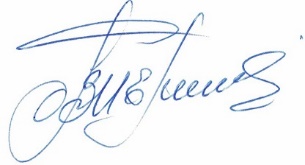 Секретарь Правления                                                         Кочетова Л.В. г. Улан-Удэ, ул. Ленина, д. 25, тел. 8(3012) 21-71-88,( 89021)642246;  e-mail: sro@tpprb.com